Załącznik nr 1 do zapytania ofertowego nr IRL.272.30.2022 z dnia 18.11.2022 r.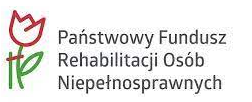 OPIS PRZEDMIOTU ZAMÓWIENIAPrzedmiotem zamówienia jest dostawa i montaż infomatu na potrzeby Poradni Psychologiczno – Pedagogicznej w Ostródzie. SPECYFIKACJA:- obudowa wykonana ze stali nierdzewnej malowana proszkowo, - matryca zakryta szkłem min 3 mm,- monitor dotykowy o przekątnej min 23",- technologia dotyku – infrared, projected capactive touch screen 10 point- orientacja monitora pozioma, - rozdzielczość: min. 1920 x 1080 pikseli,- współczynnik proporcji:16:9,- obudowa wolnostojąca,- zasilanie 230 V,- zintegrowana nakładka wielodotykowa,- monitor w technologii infrared,- procesor czterordzeniowy, architektura x86-64, osiągający minimum 1200 punktów w rankingu wydajności procesorów www.cpubenchmark.net na dzień 18.11.2022 r.- ilość pamięci RAM: min. 4 GB DDR3 SODIMM (1333/1600 MHz),- zintegrowana karta graficzna,- dysk min. 120GB SSD,- karta sieciowa, - Zasilacz zewnętrzny 230 V,- gwarancja min. 2 lata.